NEW YORK STATE ASSOCIATION of FIRE CHAPLAINS, INC.THOMAS WITH                              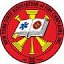 1st Deputy Chief Chaplain 06/17/2020Region 6 East_____________________________________________________________________________________April 1, 2021 – September 25, 2021  	Attended the following events and/or services:NB:  **Our NYSA Fire Chaplains January 2022 Quarterly Meeting, at the NYS Fire Academy, may not take place due to Covid – 19 Restrictions.** - Follow Up on the Fire Academy:  On September 22, 2021 I have left a Voicemail message with David Harrington regarding our January Meeting, and, when we would be notified by OFPC if we could meet at the Fire Academy!Attended the Wakes of Members of the Volunteer Fire Service, and, Remembrance Services for fire fighter immediate family members.September 11th, 2001 Memorial Services – Luncheon I/B Town of Colonie Senior Services Center 09/10/21. West Sand Lake Fire Department 9.11 Mile Walk, I/B, 09/11/21.Blue Star Mothers Program, Colonie High School, Benediction, 09/11/21. Columbia County, Niverville, 09/11/21.Old Forge Drill School Program, 09/17/21.FASNY BODs Mtg. ZOOM MTG. / FASNY 107 Office, 04/17/21.FASNY BODs Mtg. In-Person, 06/26/21; Auburn, 05/08/21; Annual Convention 08/04/21.FASNY Training Webinar, 04/17/21.FASNY 5K Run / Walk Race, Hudson, 06/20/21.FASNY Dedication of 107 Building Front and Remembrance Leaf / Bill Eck, 06/25/21.Chair, The Albany County Burn Fund, Inc., no presentations in Albany County, as of 09/22/21.NYSAF Chaplains  Board Meeting via Zoom Meeting (B. Mayo): 01/31/21.NYSAF Chaplains  General Membership Meeting via Zoom Meeting (B. Mayo) 04/18/21.NYSAF Chaplains 2022 Annual Conference Planning phone calls, emails, and letters: 04/14/21 – 09/14/21.NYS Assn. of Fire Chiefs Annual Memorial Service participant, 07/15/21.VFPASNY Qtrly. Mtg / General Membership, Next In – Person Meeting, TBD; 10/01-02/21, Cancelled.VFPASNY Qtrly. Mtg. / General Membership, Zoom on 04/10/21.VFPASNY Convention, Niagara Falls, 05/13-16/21.VFPASNY Training Meeting for ZOOM, 08/06/21.VFPASNY Annual Thomas F. With Fire Police Training Seminar, 03/19 or 26/21, waiting on OFPC to confirm date.TFW Fire Police Training Seminar Task Force: 08/06/21.NYSDOT Statewide TIMS Steering Committee Zoom Mtgs., 08/31/21, 09/28/21.Capital District TIMS Committee Meeting, TBD.NYS Fire Service Council Zoom Meeting, TBD.NYS Fire Service Council In-Person Mtg., 05/27/21.Hudson Valley Volunteer Firemen’s Association Legislative Meeting, In – Person, 09/26/21.Co-Chair Hudson Valley Volunteer Firemen’s Assn. Annual Ken Merriman Seminar, 04/17/21.Hudson Valley Volunteer Firemen’s Assn. Board of Directors Meeting, 04/24/21; Next in-Person TBD.Hudson Mohawk Vol. Firefighters Assn. Annual Convention Mtg., 07/23/21.Columbia County Volunteer Firemen’s Assn. Annual Convention, Stuyvesant Falls VFW, 07/30-31/21.Old Forge Drill School Classes and Parade, 09/16-18/21.National Volunteer Fire Council General Membership Meeting, Next Mtg. TBD.CAR 8, TOC Emergency Services, Meeting via WebEx or phone, 04/26/21, 05/24/21, 09/20/21.Chair, The Fire Police Assn. of Albany County Directors Meeting, In – Person Mtg., 08/26/21.The Fire Police Assn. of Albany County Annual Meeting, 06/09/21.ACACES Zoom or In – Person Meeting, TBD.Home Fire Department Meetings, Drills, and Committee(s) activities.Submitted by, Thomas With1st  Deputy Chief Chaplain			Region 6 East			      September 22, 2021	